Приложение №1 към чл. 28, ал. 4МИНИСТЕРСТВО НА ЗДРАВЕОПАЗВАНЕТО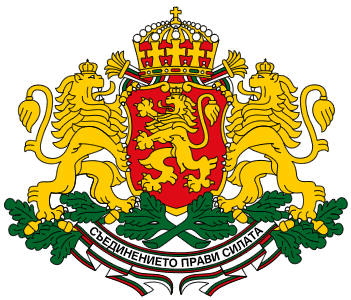 РЕГИОНАЛНА ЗДРАВНА ИНСПЕКЦИЯ – ШУМЕНгр. Шумен, пл. „Освобождение” № 1ДИРЕКТОР: тел.: 054 800 722; Факс 054 800 727E-mail: office@rzi-shumen.net; web site: http//www.rzi-shumen.netПРОТОКОЛДнес ................... служителят ...................................................................................................на длъжност ...............................................................................................................................в ...................................................................................................................................................,(наименование на звеното)На основание чл. 29, ал. 5 от АПК състави този протокол в уверение на това, че заявителят …………………………………………….………………………….....................,с постоянен или настоящ адрес: гр./с.......................................................................................,ул. (ж.к.) ………………....………, тел. …........................……, факс .....................................,електронен адрес........................................................................................................................,устно заяви искане за:..................................................................................................................................................…………………………………………………………………………………………..............…………………………………………………………………………………………………...…………………………………………………………………………………………………..Заявителят прилага следните документи:.....................................................................................................................................................................................................................................................................................................................................................................................................................................................................Заявителят изрази желанието си издаденият индивидуален административен акт да бъде получен:Чрез лицензиран пощенски оператор на адрес: .....................................................................,като декларира, че пощенските разходи са за негова сметка, платими при получаването му за вътрешни пощенски пратки, и е съгласен документите да бъдат пренасяни за служебни цели. Индивидуалният административен акт да бъде изпратен: като вътрешна препоръчана пощенска пратка като вътрешна куриерска пратка като международна препоръчана пощенска праткаЛично от ЦАОПо електронен път на електронна поща: .........................................................................Длъжностно лице:.................................	            Заявител: ...............................................(подпис) 					(подпис) 